     Журнал Регистрации родителей (законных представителей), посещающих консультативный пункт 
 МБДОУ№89 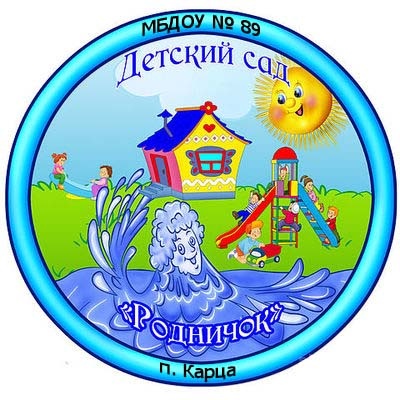 № п\пДата, время проведения консультацииТема консультацииФИО родителей(законных представителей)Проблемы в вопросах воспитания и обучения дошкольников12345№ п\пДата, время проведения консультацииТема консультацииФИО родителей(законных представителей)Проблемы в вопросах воспитания и обучения дошкольников12345